La chrétienté médiévale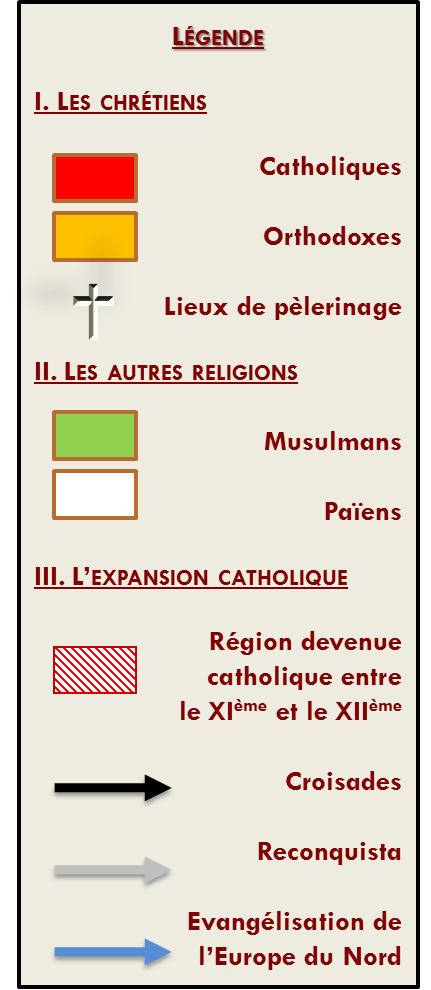  Cadre spatial : l’Occident chrétien au XIème siècle.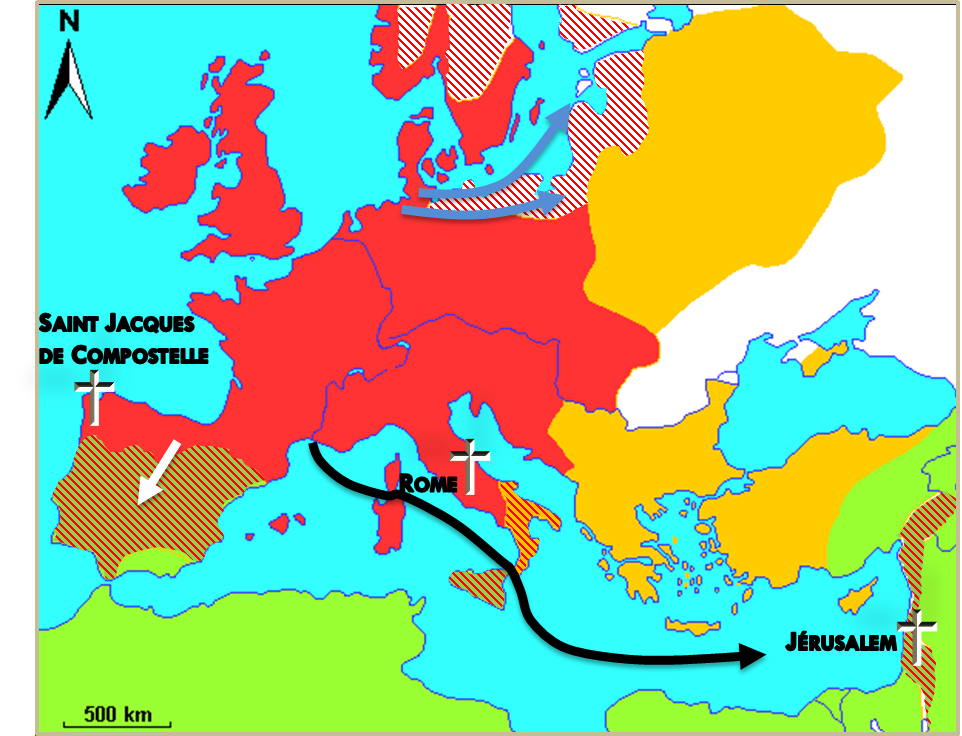 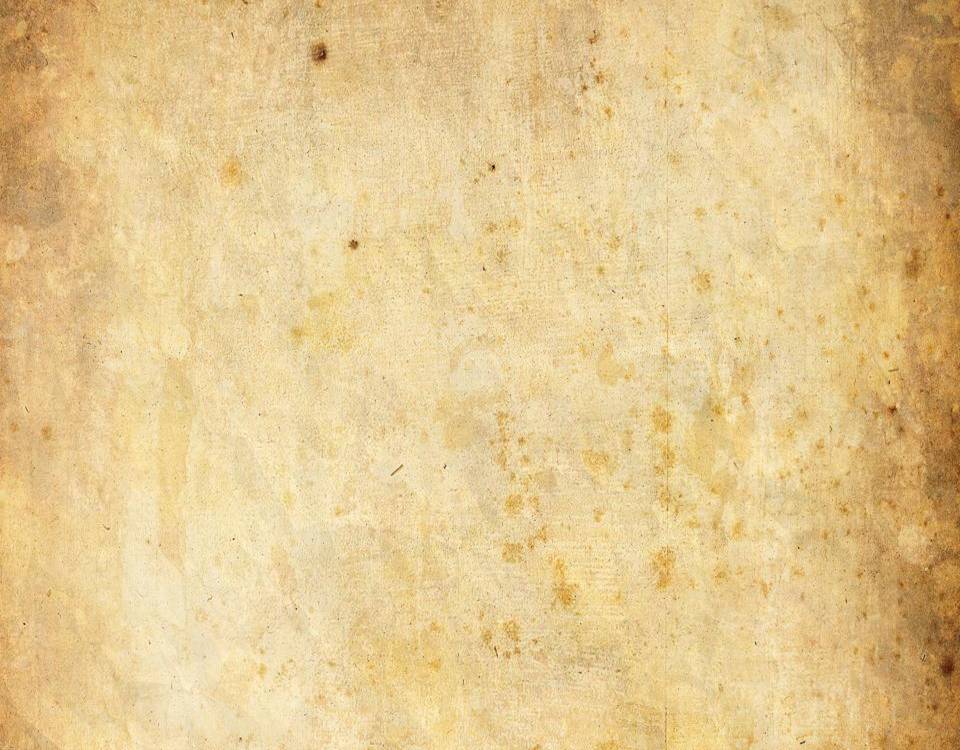 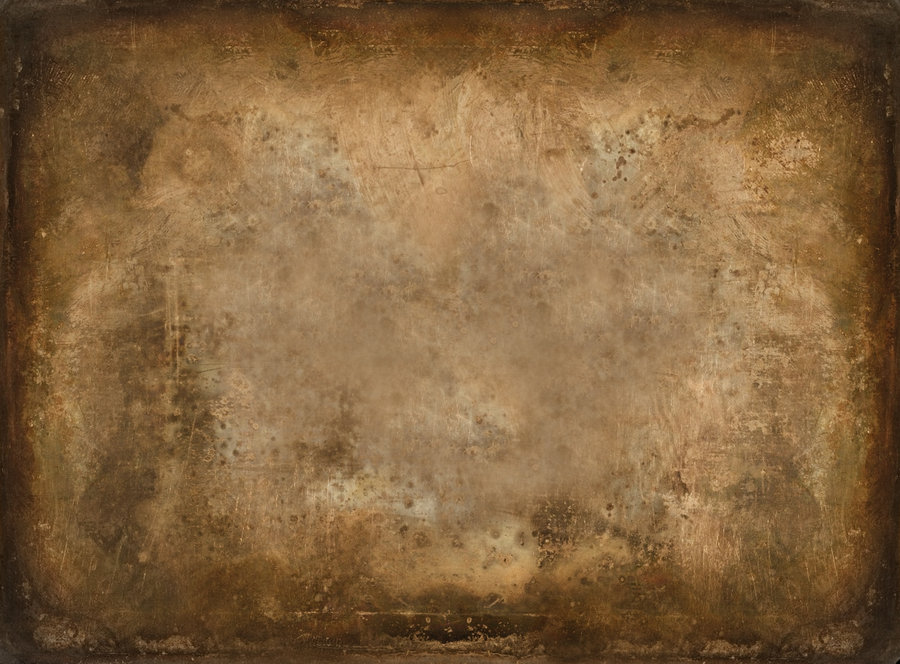 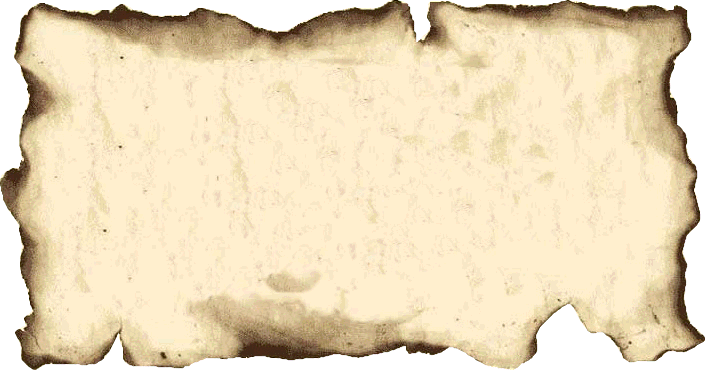 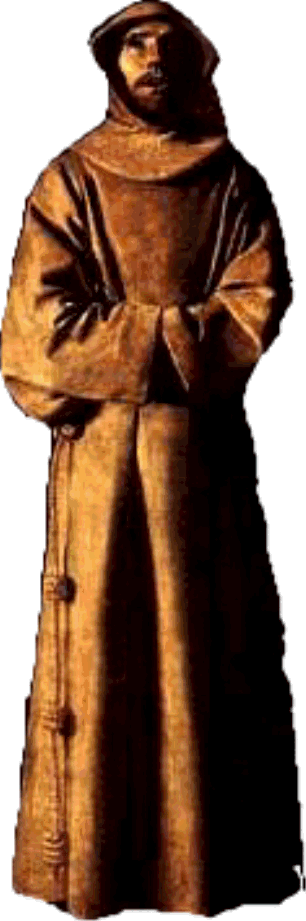 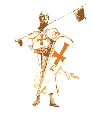 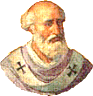 	 Cadre Chronologique : une chrétienté 						   conquéranteLa chrétienté médiévaleI.  L’Occident christianisé.										B. Un monde encadré par l’Eglise.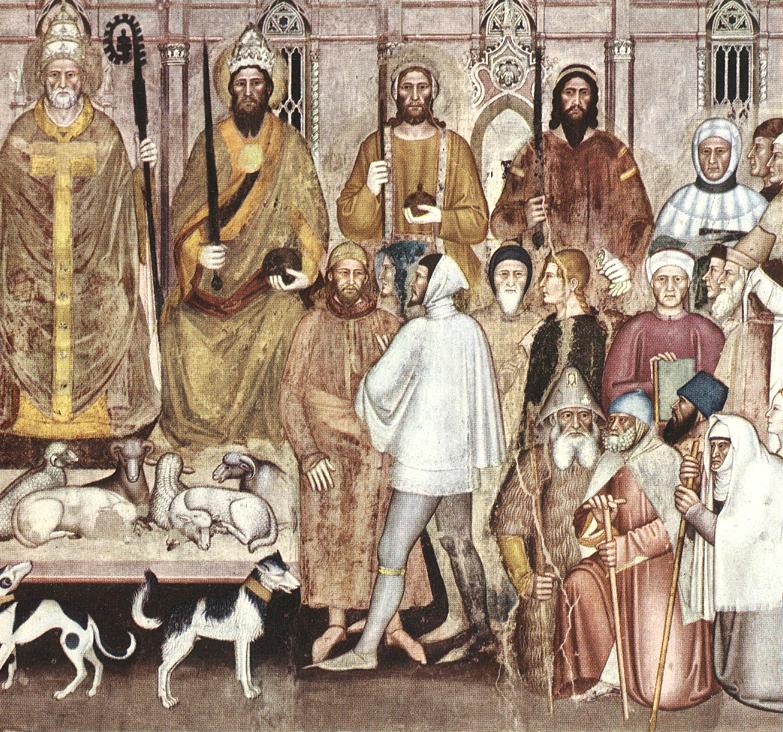 	A. L’église au cœur des sociétés humaines.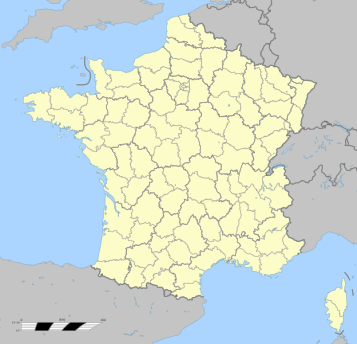 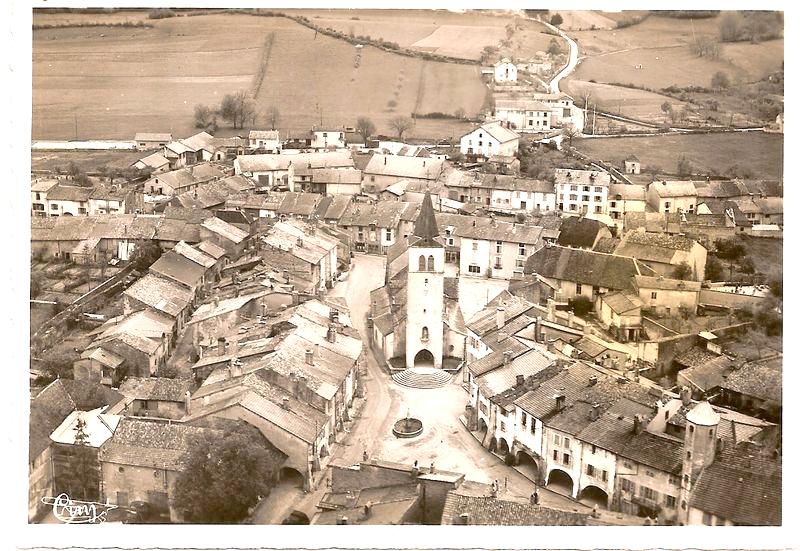 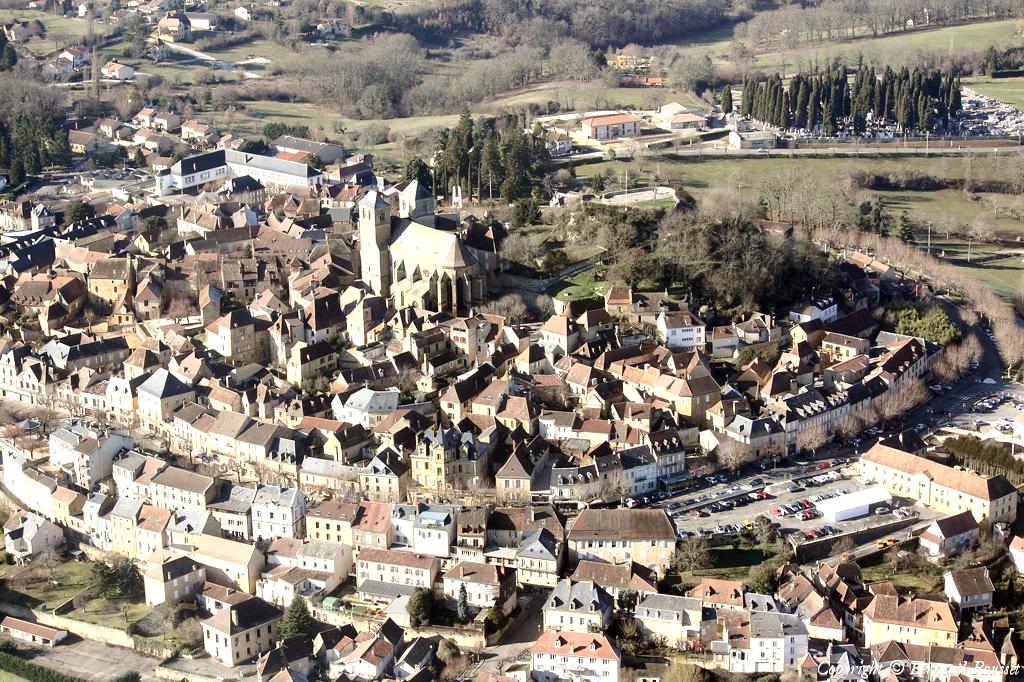 La chrétienté médiévale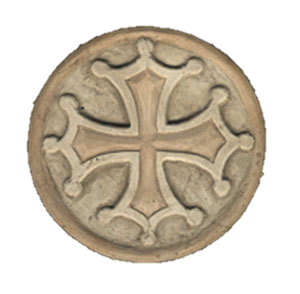 II. Une chrétienté conquérante et répressive (à travers l’exemple du catharisme)		B. Une « hérésie » implantée en Occident.	A. Le catharisme : Une doctrine en rupture avec le dogme catholique.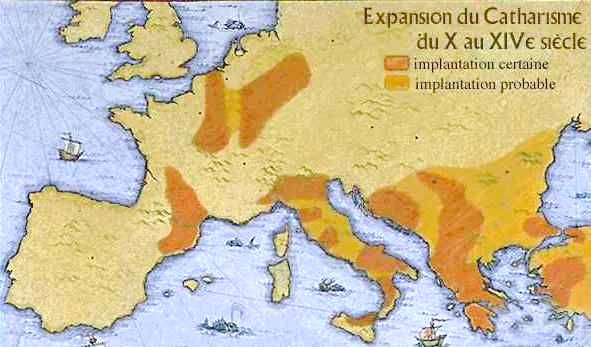 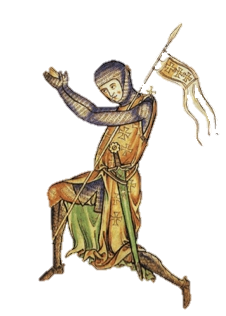 C. Chronique d’une répression annoncée : la croisade Albigeoise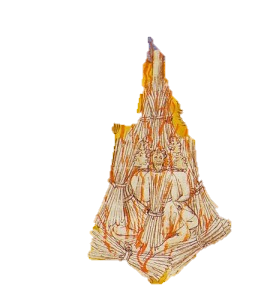 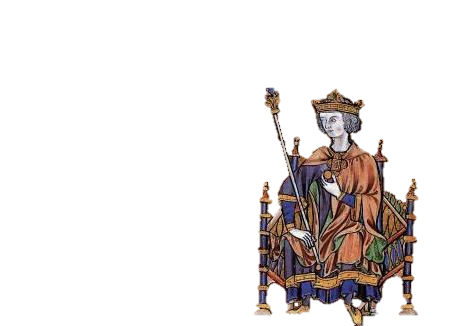 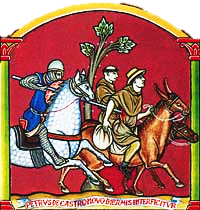 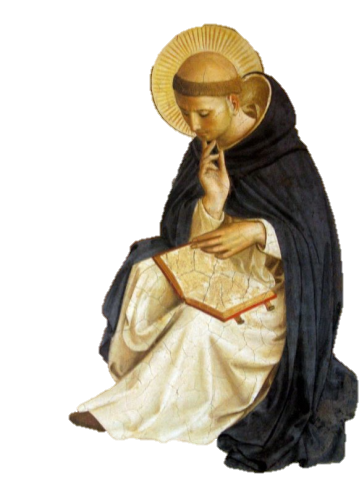 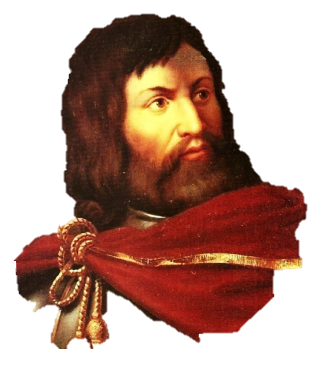 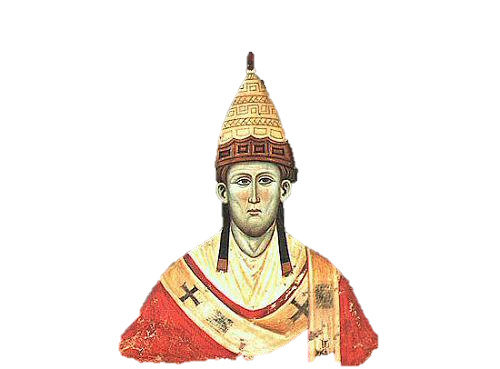 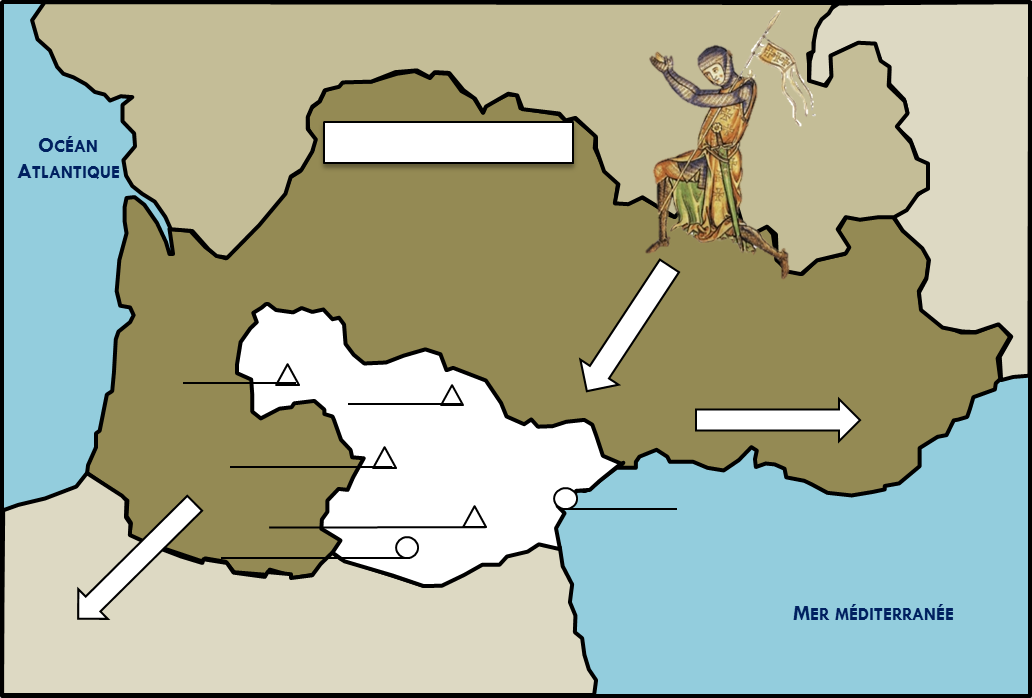 